Система биометрической идентификации«Face Recognition System»(СБИ «FRS»)Инструкция по установке и настройки системыДля версии СБИ: 2.0Версия редакции Инструкции по установке и настройке системы: v2.0 релиз 060622. Дата редакции: 6 июня 2022 г.Москва, 2022 годПеречень сокращений и обозначенийТребования к системеТребования к ОСТребования к ОС:Microsoft Windows x64 10 и выше или Windows Server x64 2019 и выше с последними обновлениями.Требования к установке ПООбязательное к установке ПО.Данное ПО необходимо установить перед началом установки и настройки системы, дополнительных инструкций нет.Microsoft Visual C++ 2015-2022 Redistributable x64;NVIDIA driver (обязательно последняя версия game ready driver);MySQL Workbench последняя версия.Рекомендуемое к установке вспомогательное ПО:ONVIF Device Manager (для работы с камерой через ONVIF);VLC (для просмотра RTSP-потока с камеры).Требования к камерамТребования к камерам:Камеры должны быть включены и находится в рабочем состоянии.Должна быть выполнена первичная настройка камеры (видеопоток, изображение).Необходимо настроить отображение и передачу видеопотока в соответствии с рекомендуемыми параметрами (см. требования к камерам от разработчиков).Должен быть обеспечен сетевой доступ к камерам с вычислительных устройств (серверов), на которые устанавливается ПО СБИ. (Камеры должны иметь выделенные IP адреса)Необходимо иметь RTSP-ссылку потока видеокамеры.Установка и настройка системыУстановка MySQL Server и настройка БДПорядок установки и настройки MySQL Server:Установить MySQL Server, при установке запомнить порт (по умолчанию 3306) и обязательно установить пароль «link!49».Открыть MySQL Workbench (логин «root», пароль «link!49»), перейти на вкладку «Administration», выбрать «Users and Privileges»:Переименовать пользователя «root» в «root1». Применить.Создать нового пользователя «root». На вкладке «Login» указать параметры «Authentication Type» - «Standard» и «Limit to Host Matching» - «%». Пароль указать «link!49». На вкладке «Administrative Roles» выбрать все пункты (выбрать верхний левый пункт «DBA» – остальные выберутся автоматически). Применить.Удалить пользователя «root1».Переподключиться к серверу (закрыть – открыть ПО).Импортировать соответствующие базы данных из файлов «DumpBIS.sql» и «DumpUsers.sql»:Открыть в верхнем меню «Server» - «Data Import».Выбрать «Import from Self-Contained File» и выбрать соответствующий файл.Создать или выбрать в поле «Default Target Schema» соответствующую базу данных. (bis2.0 или users)Выбрать «Dump Structure and Data» (обычно выбрано по умолчанию).Нажать «Start Import».Установка системы FRS.Необходимо создать на выбранном диске сервера папку с именем «FRS2.0.» (Например «C:\FRS2.0»)Произвести копирование дистрибутива системы СБИ в созданную папку на сервера для дальнейшей настройки системы.ЛицензированиеДля получения Лицензии необходимо:Открыть папку с предоставленным пакетом ПО СБИ;Открыть папку «*\shared\EBC_LicInfo\»Запустить от имени администратора приложение «LicenseInfo.exe»В открывшемся окне необходимо скопировать информацию из поля «System ID» (например «LNIMU5F8LP2LBGQIR0») и отправить разработчику для получения уникального лицензионного кода.После получения уникального лицензионного кода от разработчика необходимо повторить пункты 1-2, и нажать «Update license».В открывшееся окно вставить полученный уникальный лицензионный код и нажать «ОК».Лицензия будет действительна для данного ПК с данными техническими характеристиками. При замене оборудования ПК необходимо обратиться к разработчику для обновления лицензии.Первый запуск системыВ папке с установленным ПО СБИ находится три папки:BIC – папка с ПО с графическим интерфейсом для настройки и работы с системойServer – папка с ПО службы «BCS».Services – папка с ПО служб «BGS», «BMS», «BTS», «BSS» и «BES».СБИ FRS, развернутая на сервере заказчика, представляет собой набор служб, которые запускаются автоматически при загрузке сервера, а также программу-клиент с графическим интерфейсом для предоставления данных оператору. В состав ПО входят:BCS – Biometric Control Service (служба обнаружения и распознавания лиц по видеоданным)BSS – Biometric Synchronization Service (служба синхронизации данных в Системе)BES – Biometric Event Service (службы управления событиями распознавания лиц)BGS – Biometric Getaway Service (служба взаимодействия с внешними системами, например СКУД)BMS – Biometric Matching Service (служба сравнения биометрических шаблонов)BTS – Biometric Template Service (служба для построения биометрических шаблонов)BIC – Biometric Identification Client (графический интерфейс (Клиент)Первичная настройка системыДля первичной настройки системы необходимо:Перейти в папку со скопированным дистрибутивом ПО СБИ FRS. Проверить отсутствие файлов с расширением «*.eng» в папке:*FRS 2.0\shared\config\, которые могут там быть после тестовых испытаний системыУстановить запуск от имени Администратора для следующих приложений:*\FRS 2.0\BIC\BIC.exe*\FRS 2.0\Server\BCS.exe*\FRS 2.0\Server\BVS.exe*\FRS 2.0\Services\BSS\BSS.exe*\FRS 2.0\Services\BES\BES.exe*\FRS 2.0\Services\BGS\BGS.exe*\FRS 2.0\Services\BMS\BMS.exe*\FRS 2.0\Services\BTS\BTS.exeВнести изменения в конфигурационные файлы служб, если необходимо (настройки по умолчанию: все настроено на работу всех служб на одном вычислительном блоке (сервере), СУБД MySQL установлена на том же вычислительном блоке (порт: 3306, логин: root, пароль: link!49, имя БД: bis2.0). Изменения необходимо вносить ТОЛЬКО для параметров подключения, другие настройки не рекомендуются к изменению. Пути конфигурационных файлов:*\FRS 2.0\BIC\Properties\appsettings.json*\FRS 2.0\Server\configs.ini*\FRS 2.0\Services\BSS\configs.ini*\FRS 2.0\Services\BES\appsettings.json*\FRS 2.0\Services\BGS\appsettings.json*\FRS 2.0\Services\BGS\pluginsettings.json*\FRS 2.0\Services\BMS\config.ini*\FRS 2.0\Services\BTS\config.iniПервый запуск системыПри первом запуске системы создаются дополнительные файлы для будущей работы системы на выбранном вычислительном блоке (сервере) с данными техническими характеристиками. При обновлении/замены частей вычислительного блока (сервера) (процессор, видеокарта, сетевая карта) необходимо повторить данную инструкцию по первому запуску системы.Для первого запуска необходимо:Запустить BTS в консольном окне, для этого запустить bat-файл: «*\FRS2.0\console\ BTS-console.bat». Откроется консольное окно, в котором будет выведен лог, необходимо дождаться строчки (время ожидания зависит от типа устройства, указанного в файле конфигурации):[BTS] [INFO] Service started.Запустить BES в консольном окне, для этого запустить bat-файл: «*\FRS2.0\console\ BES-console.bat».Запустить BСS в консольном окне, для этого запустить bat-файл: «*\FRS2.0\console\ BCS-console.bat».Запустить BMS в консольном окне, для этого запустить bat-файл: «*\FRS2.0\console\ BMS-console.bat».Запустить BSS в консольном окне, для этого запустить bat-файл: «*\FRS2.0\console\ BSS-console.bat».Запустить BGS в консольном окне, для этого запустить bat-файл: «*\FRS2.0\console\ BGS-console.bat».Запустить графическое ПО для работы с системой – BIC (логин: admin, пароль: link!49): «*\FRS2.0\BIC\ BIC.Presentation.exe».Убедиться в подключении всех необходимых камер к сети ethernet и наличие присвоенных им IP-адресов.Добавить выбранные камеры на вкладке «Камеры», используя rtsp ссылку, либо нажав пиктограмму «обновить список камер Onvif». Более подробная информация по добавлению камер описана в «Руководстве по эксплуатации» п.2.4.На вкладке «Управление» подключиться к серверу распознавания, нажать «Добавить канал распознавания», включить необходимые дополнительные функции и нажать «Применить». Возможное время ожидания примерно до 10 минут, по его окончанию появится стоп-кадр с добавленной камеры.Подготовка системы к работе в штатном режимеУстановка сервисов как службДля установки сервисов СБИ FRS как служб необходимо запустить файл «*\FRS2.0\install_all.bat»После установки необходимо открыть «Диспетчер задач», перейти на вкладку «Службы» и нажать на «Открыть службы». В списке служб найти «Biometric Event Service (BES)» и нажать на него правой кнопкой мыши:Открыть «Свойства».Установить для поля «Тип запуска» - «Автоматически».Перейти на вкладку «Восстановление»Установить для поля «Первый сбой» - «Перезапуск службы».Установить для поля «Второй сбой» - «Перезапуск службы».Установить для поля «Последующие сбои» - «Перезапуск службы».Установить для поля «Сброс счетчика ошибок через» - «9999».Установить для поля «Перезапуск службы через» - «0».Нажать «Применить»Закрыть окна.Выполнить действия 1-10 для служб «BCS», «BGS», «BMS», «BTS», «BSS».Запустить службы «BCS», «BGS», «BMS», «BTS», «BES» и «BSS» через «Диспетчер задач».Проверка работоспособности системы по Log-файлам.В системе предусмотрена возможность проверки работоспособности служб по Log-файлам, которые расположены в папках с ПО служб и расположены по следующему пути:BCS – «*\FRS 2.0\server\logs\»BES – «*\FRS 2.0\services\BES\Logs\»BGS – «*\FRS 2.0\services\BGS\Logs\»BMS – «*\FRS 2.0\services\BMS\logs\»BSS – «*\FRS 2.0\services\BSS\logs\»BTS – «*\FRS 2.0\services\BTS\logs\».Отсутствие ошибок в данных Log-файлах свидетельствует о корректной работе системы. Также в данных файлах можно отслеживать возможное появление ошибок работы системы, с последующим выявлением причин сбоев.Пример расшифровки одной строки Log-файла BCS показывающий корректность работы системы: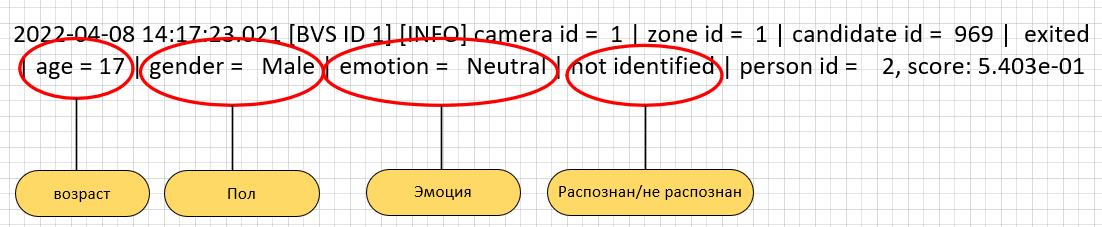 	Данная строка Log-файла показывает, что система работает в штатном режиме. 	При появлении строки лог-файла, например следующего типа:говорит о том, что СБИ неисправно и необходимо провести анализ ошибок, проверить настройки компонентов согласно данной инструкции или обратиться к поставщику СБИ для решения возникшей проблемы.СокращениеДетальная расшифровкаBCSBiometric Control ServiceBESBiometric Event ServiceBGSBiometric Gateway ServiceBMSBiometric Matching ServiceBRSBiometric Recognition ServiceBSSBiometric Synchronization ServiceBTSBiometric Template ServiceBWSBiometric Wizard ServiceCPUCentral Processing Unit –Центральный процессорGPUGraphics Processing Unit – Графический процессорONVIFOpen Network Video Interface Forum – Протокол для IP камерRTSPReal Time Streaming Protocol – Потоковый протокол реального времениБДБаза ДанныхОСОперационная системаПОПрограммное обеспечениеСБИСистема Биометрической Идентификации2022-05-25 12:43:46.636 [BCS] [ERROR] bind: Cannot assign requested address2022-05-25 12:45:41.587 [BCS] [ERROR] [Recive start message with bvs id = (2) not found. Reason: [BVS (2) tcp session with BVS not found.] at set_camera_setting in ../../../BCS/src/control/bvs_base.h: 351] at operator() in ../../../BCS/src/message/bvs_message_handler.cpp: 812022-05-25 18:29:24.759 [BCS] [ERROR] Error start db handler manager: [DB Exception: 2003 (HY000): Can't connect to MySQL server on '192.168.33.28' (113)] at db_handler in ../../../BCS/src/db/db_handler.h: 36